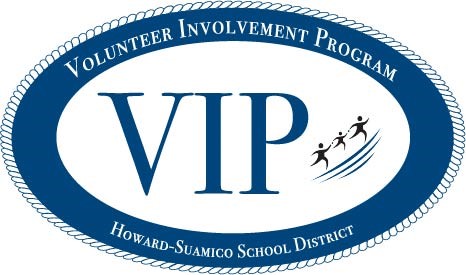 CREATE A NEW VOLUNTEER APPLICATION/PROFILE*This MUST be completed before a BACKGROUND CHECK can be done.Visit www.hssdschools.org/volunteerprogramClick on Volunteer Log in (right hand corner of orange bar).Enter	HOWARD next to the Keyword search box.Click on the school name you would like to volunteer at.Click blue “Fill in Application” button at top right of page.Complete the information under “I am new to MyVolunteerPage”.Read organization’s policies and check “I agree”Save and Continue SIGN UP FOR ACTIVITIES*This allows you to be contacted or to sign up for specific volunteer shifts if applicable.  Click on “go to opportunities page”.Look over options and choose those that interest you.(Most activities do not have a schedule, but you will see dates for those that do have a set schedule and will be able to sign up for specific times).Click on any item under Activity to get more information and sign up.Once you have selected an activity, click on “Back to Activity” list to select additional opportunities.  Choices will automatically be saved. The completed online Volunteer Application will automatically be submitted to the Volunteer Coordinator.ONCE THE COMPLETED APPLICATION IS RECEIVED, A LINK TO COMPLETE THE BACKGROUND CHECK WILL BE EMAILED TO YOU TO COMPLETE.       We appreciate our volunteers!www.hssd.k12.wi.us/volunteerprogram	facebook: www.facebook.com/HSSDVIP	twitter: @HSSDVIP	